اللجنة المعنية بمعايير الويبوالدورة الرابعة المجتمعة مجدداجنيف، من 21 إلى 24 مارس 2016قرار الدورة السابعة والأربعين للجمعية العامة للويبو فيما يخص اللجنة المعنية بمعايير الويبو، بما في ذلك مسائل تتعلق بجدول أعمال التنميةوثيقة من إعداد الأمانةنظراً لعدم التوصل إلى توافق في الآراء بشأن مشروع جدول الأعمال (وخصوصا بشأن البند 4 من جدول الأعمال)، اتفقت اللجنة المعنية بمعايير الويبو (اللجنة)، في دورتها الرابعة المعقودة في الفترة من 12 إلى 16 مايو 2014، على إرجاء الدورة في اليوم الأخير عقب استكمال المناقشات غير الرسمية بشأن جميع بنود جدول الأعمال المتعلقة بالعمل التقني. وطلب رئيس الدورة إلى الأمانة تنظيم مشاورات غير رسمية حول المسائل العالقة إلى حين التوصل إلى اتفاق بخصوص مشروع جدول الأعمال، بحيث يمكن عقد الاجتماع مجدداً من أجل اعتماد جدول الأعمال بصفة رسمية والاستمرار طبقاً لما تنص عليه الإجراءات الرسمية (انظر الوثيقة WO/GA/46/7 Rev.، الفقرات من 25 إلى 27 من المرفق الأول).وفي اجتماع الجمعية العامة للويبو في سبتمبر 2014، اتفقت جميع الوفود التي أخذت الكلمة على بذل جهود إضافية من أجل تجاوز الصعوبات المطروحة في استئناف اجتماع اللجنة قصد إضفاء طابع رسمي على ما تم التوصل إليه من استنتاجات بشأن العمل التقني في المناقشات غير الرسمية التي جرت في الدورة الرابعة للجنة في مايو 2014. ومنذئذ، عقد سعادة سفير بنما، السيد ألفريدو سويسكوم ("الميسّر"، ونائب رئيس اللجنة) عدة اجتماعات تشاورية من أجل التوصل إلى اتفاق بشأن مشروع جدول أعمال الدورة الرابعة للجنة لتمكينها من الانعقاد مجدداً. وقدم المنسقون الإقليميون والوفود المهتمة عدداً من الاقتراحات بخصوص الصياغة التي ينبغي استخدامها لأغراض البند 4 من مشروع جدول الأعمال. ولكن نظراً لعدم التوصل إلى توافق في الآراء بشأن جدول الأعمال مبكراً بما يكفي قبل الدورة المقرّرة للجنة، طلب الميسّر من الأمانة أن تُبلغ الدول الأعضاء بأن عقد الدورة الرابعة للجنة مجدداً قد تأجل إلى أن تتمكن الدول الأعضاء من تسوية المسائل العالقة (انظر التعميم C.CWS 52 المؤرخ 24 مارس 2015).ونظراً لعدم وقوع أي تطور منذ مارس 2015، فإن الدورة الرابعة لم تُعقد مجدداً حين كان على الأمانة إعداد تقرير عن اللجنة في يوليو 2015 ليُرفع إلى الدورة السابعة والأربعين للجمعية العامة. وكان التقرير المقدم من الأمانة إلى الجمعية العامة عبارة عن وثيقة تتضمن معلومات حول المشاورات غير الرسمية بشأن مسائل اللجنة العالقة وما يفيد بأن الدورة الرابعة لم تُعقد مجدداً منذ إرجائها في 16 مايو 2014. كما حثّ التقرير الدول الأعضاء على النظر في الطابع الملحّ والمهم الذي يكتسيه اعتماد بعض من مشاريع معايير الويبو المتأخرة (انظر الوثيقة WO/GA/47/13).وقرّرت الجمعية العامة للويبو في دورتها السابعة والأربعين ما يلي (انظر الفقرتين 290 و308 من الوثيقة WO/GA/47/19):"وأحاطت الجمعية العامة للويبو علماً بمضمون الوثيقة "بعض المسائل المتعلقة باللجنة المعنية بمعايير الويبو" (WO/GA/47/13)."إن اللجنة مدعوةٌ إلى الإحاطة علماً بالقرار الصادر عن الجمعية العامة للويبو في دورتها السابعة والأربعين بشأن اللجنة.[نهاية الوثيقة]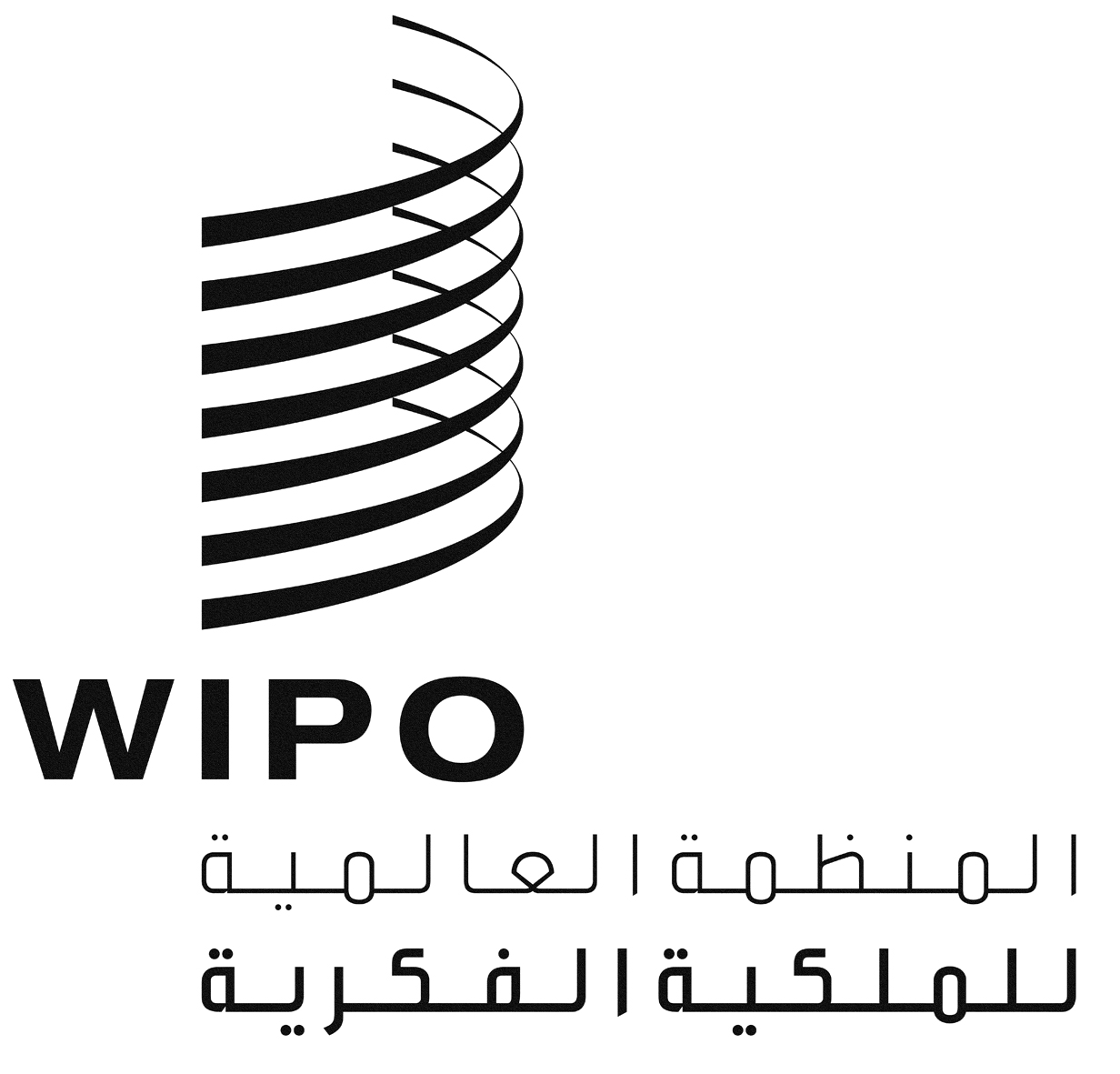 ACWS/4BIS/2CWS/4BIS/2CWS/4BIS/2الأصل: بالإنكليزيةالأصل: بالإنكليزيةالأصل: بالإنكليزيةالتاريخ: 11 فبراير 2016التاريخ: 11 فبراير 2016التاريخ: 11 فبراير 2016